RESPONSABLES LEGAUX DE  L’ENFANTSituation :  PACSES -  CONCUBINS -  MARIES -  DIVORCES -  SEPARES -  VEUF-VEUVE (Fournir une copie de l’extrait du jugement attestant l’autorité parentale en cas de séparation ou de divorce)Je soussigné(e),       (prénom et Nom du responsable 1) responsable de légal(e) 1 de l’enfant, titulaire de l’autorité parentale certifie l’exactitude des renseignements mentionnés dans ce dossier et  m’engage à signaler tout changement modifiant les indications mentionnées sur cette fiche (école et mairie).Date      			Signature       Autorise mon enfant à sortir seul de l’établissement scolaire  oui -  nonJe soussigné(e),       (prénom et Nom du responsable 2) responsable de légal(e) 2 de l’enfant, titulaire de l’autorité parentale certifie l’exactitude des renseignements mentionnés dans ce dossier et  m’engage à signaler tout changement modifiant les indications mentionnées sur cette fiche (école et mairie).Date      			Signature      Autorise mon enfant à sortir seul de l’établissement scolaire  oui -  nonMEDECIN TRAITANT NOM – PRENOM       - TELEPHONE      Renseignements importants sur la santé de l’enfant (allergies ou autres) :      Problèmes de santé à signaler      Informations périscolairesCantine Scolaire :   Oui -  Non (inscription au 06 79 77 36 27 - service géré par la Communauté de Communes Terre de Camargue) Etude :   Oui -  Non (inscription auprès de l’école et uniquement pour les élèves de l’élémentaire)Garderie périscolaire :  Matin  Oui -  Non – Soir  Oui  Non (inscription au 04 66 77 29 51)Accueil de loisirs :   Oui -  Non (inscription au 04 66 77 29 51)Transport scolaire (navette des Sables) :  Oui -  NonEn cas d’urgence et en l’absence des parents, personne à contacter :PIECES JUSTIFICATIVES OBLIGATOIRES  livret de famille pièce d’identité des parents attestation d’assurance habitation sur la commune  facture d’un fournisseur d’énergie de – 2 mois ou échéancier en cours de validité certificat de radiation de l’établissement scolaire précédent carnet de santé à jour en cas de séparation ou de divorce : fournir le jugement intégral précisant les modalités de garde et la résidence habituelle de l’enfant. en cas de garde alternée : fournir en complément du jugement intégral,  une autorisation conjointe des parents pour l’inscription scolaire de leur enfant copie d’un justificatif de domicile de chaque parentINFORMATIONS PRATIQUES Période d’inscription : du mois de février à fin avrilL’inscription scolaire en mairie est obligatoire avant la rentrée à l’école maternelle et à l’école élémentaire (même pour le passage de la maternelle à l’élémentaire de la commune).Horaires des écoles : Lundi – Mardi – Jeudi – Vendredi de 9 h – 12 h et de 13 h 30 - 16 h 30LES ETAPES DE L’INSCRIPTION SCOLAIREEtape 1 - Inscription en mairie Fournir les pièces justificatives et le dossier d’inscription dûment rempli.Un certificat de scolarité vous sera remis ou adressé à réception et validation des documents.Etape 2 - Admission à l’écoleLe dossier de votre enfant est transmis par la mairie.Prendre rendez-vous avec la direction de l’école :Maternelle : 04 66 88 12 06Elémentaire : 09 77 92 58 79 (uniquement pour les nouveaux arrivants).Cadre réservé à la mairieDate dépôt/réception du dossier en mairie : ……/ ……./……….Date de transmission du dossier à l’école : ……/ ……./……….Date d’envoi du certificat d’inscription : ……/ ……./……….  par courrier  par courrielDépartement du GardVille de Saint Laurent d’Aigouze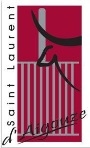 DOSSIER D’INSCRIPTION SCOLAIREAnnée scolaire       - Niveau scolaire       Ecole Maternelle  04 66 88 12 06  Ecole Elémentaire 09 77 92 58 79ELEVENOM                                          Prénom(s)                                                                              M    FELEVENE(E) LE       Lieu de naissance         Département      ELEVEADRESSE      ELEVERESPONSABLE LEGAL 1RESPONSABLE LEGAL 1RESPONSABLE LEGAL 2RESPONSABLE LEGAL 2Vous êtes le/la  père -  mère -  tuteur -  autreVous êtes le/la  père -  mère -  tuteur -  autreVous êtes le/la  père -  mère -  tuteur -  autreVous êtes le/la  père -  mère -  tuteur -  autreNomNomPrénomPrénomDate naissanceDate naissancePortablePortableFixeFixeCourrielCourrielAdresseAdresseNOM – PRENOMTELEPHONE DOMICILEPORTABLELien avec l’enfant :  grands-parents -  oncle/tante -  frère/sœur -  beau-père/belle-mère  tuteur/tutrice -  nounou -  ami(e)Lien avec l’enfant :  grands-parents -  oncle/tante -  frère/sœur -  beau-père/belle-mère  tuteur/tutrice -  nounou -  ami(e)Lien avec l’enfant :  grands-parents -  oncle/tante -  frère/sœur -  beau-père/belle-mère  tuteur/tutrice -  nounou -  ami(e)NOM – PRENOMTELEPHONE DOMICILEPORTABLELien avec l’enfant :  grands-parents -  oncle/tante -  frère/sœur -  beau-père/belle-mère  tuteur/tutrice -  nounou - ami(e)Lien avec l’enfant :  grands-parents -  oncle/tante -  frère/sœur -  beau-père/belle-mère  tuteur/tutrice -  nounou - ami(e)Lien avec l’enfant :  grands-parents -  oncle/tante -  frère/sœur -  beau-père/belle-mère  tuteur/tutrice -  nounou - ami(e)